Grade 7 Mathematics2018-2019 Mathematics Standards of Learning TEST ITEM SET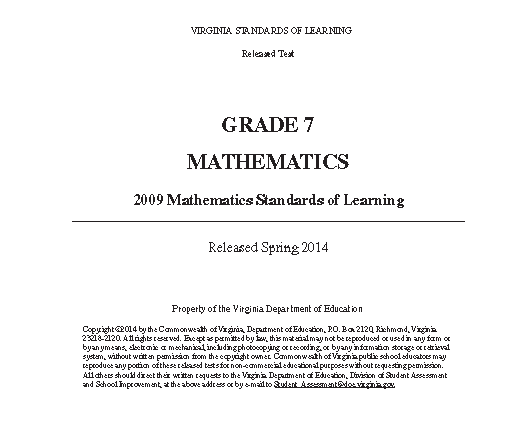 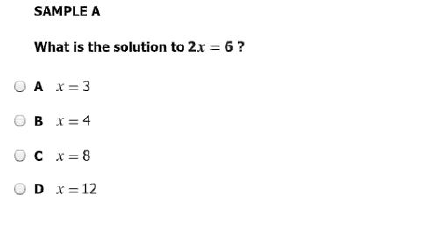 --------------------------------------------------------------------------------------------------------------------------------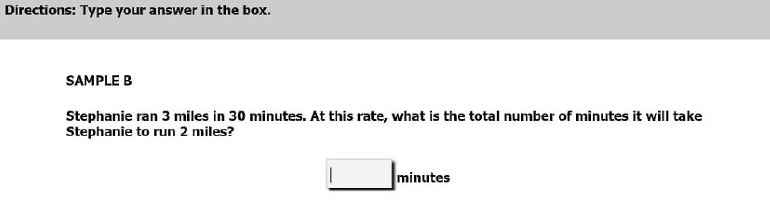 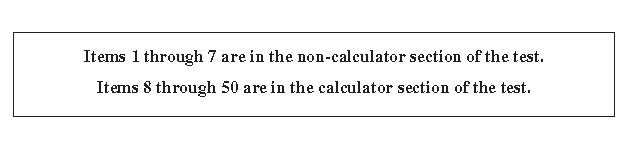 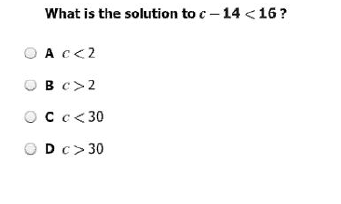 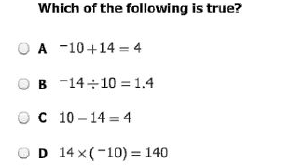 -----------------------------------------------------------------------------------------------------------------------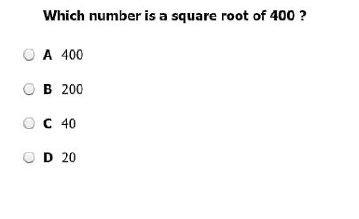 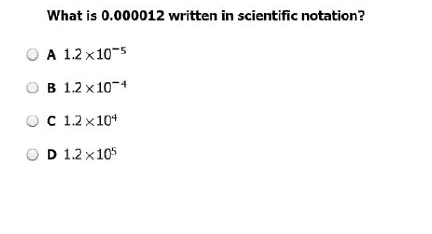 ----------------------------------------------------------------------------------------------------------------------------------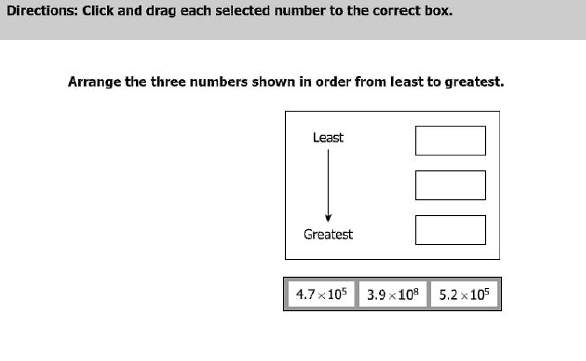 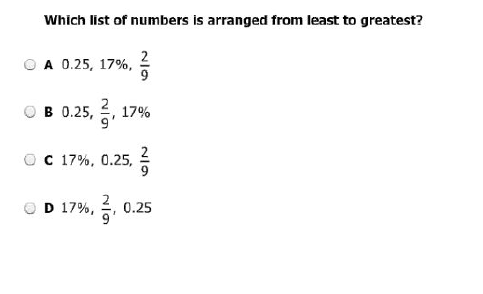 ----------------------------------------------------------------------------------------------------------------------------------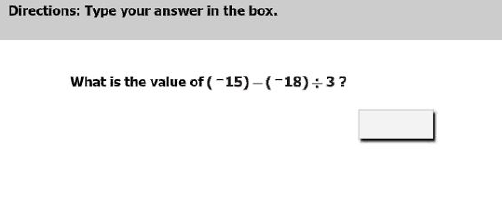 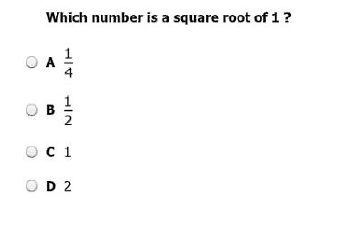 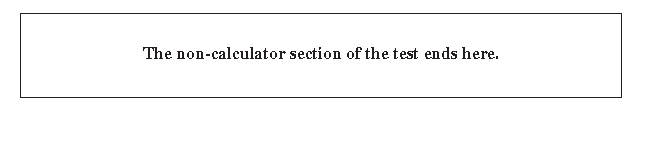 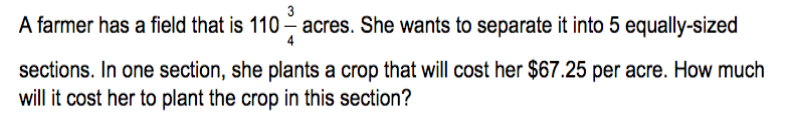 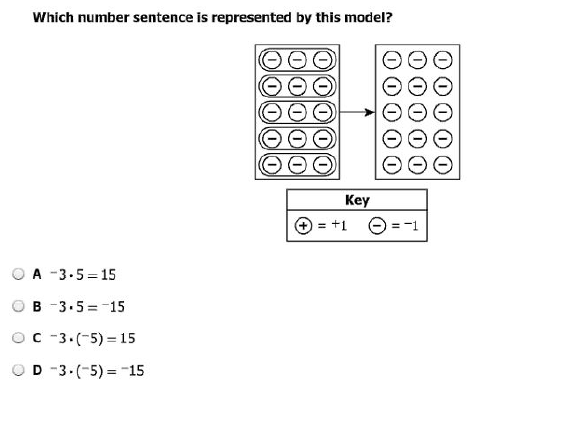 --------------------------------------------------------------------------------------------------------------------------------------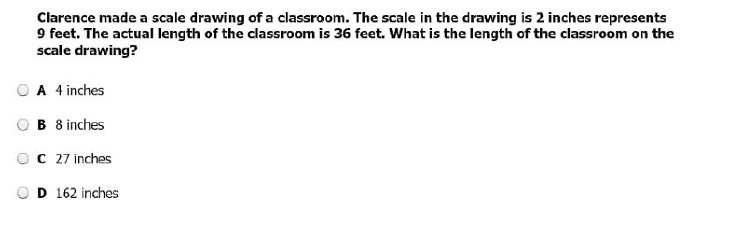 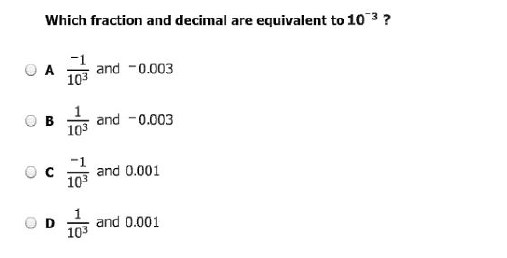 ----------------------------------------------------------------------------------------------------------------------------------------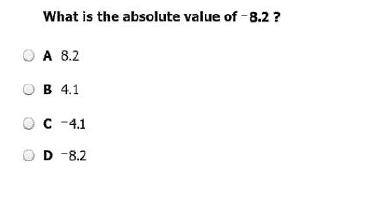 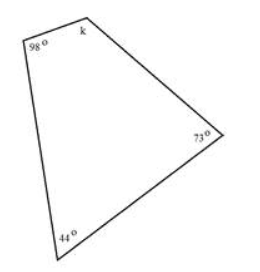   Find the value of k.------------------------------------------------------------------------------------------------------------------------------------------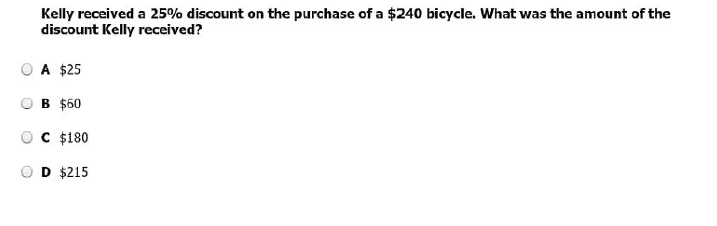 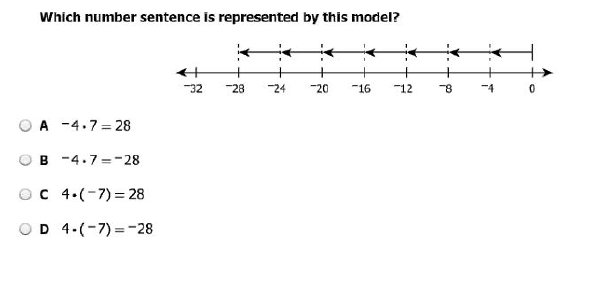 ----------------------------------------------------------------------------------------------------------------------------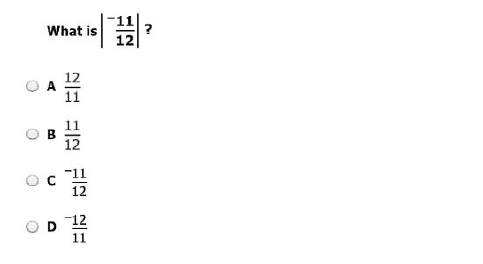 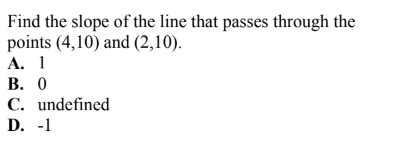 ------------------------------------------------------------------------------------------------------------------------------------------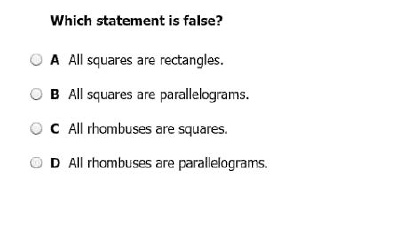 If point U is translated left 5 units and down 2 units, what is the new location U’?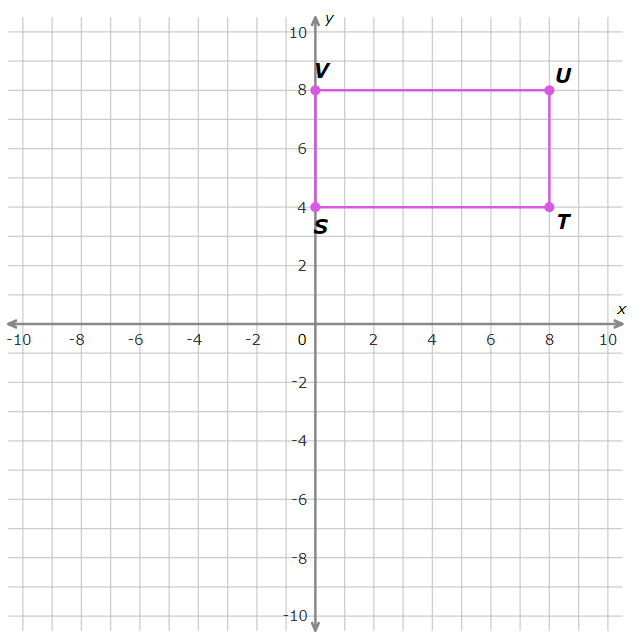 ------------------------------------------------------------------------------------------------------------------------------------------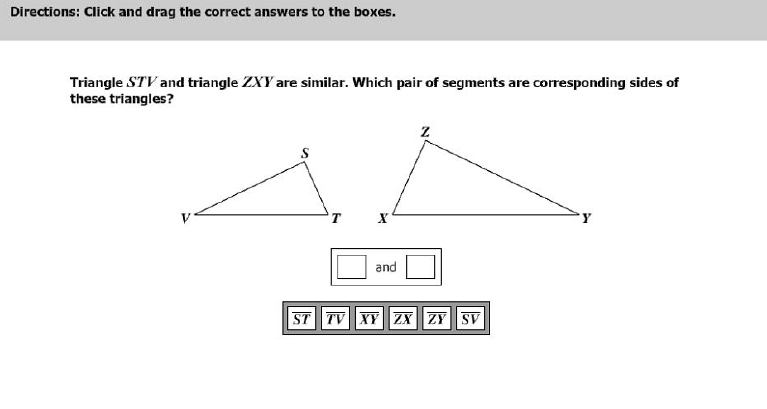 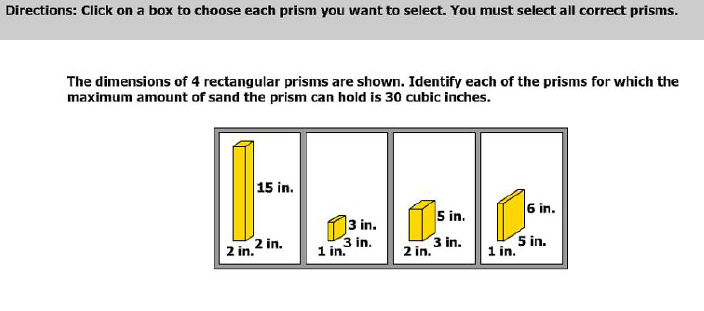 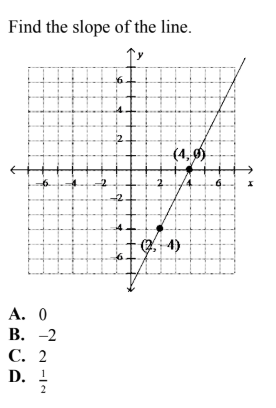 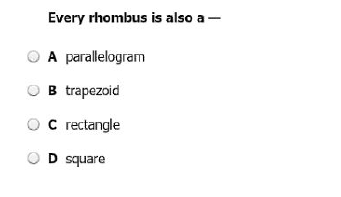 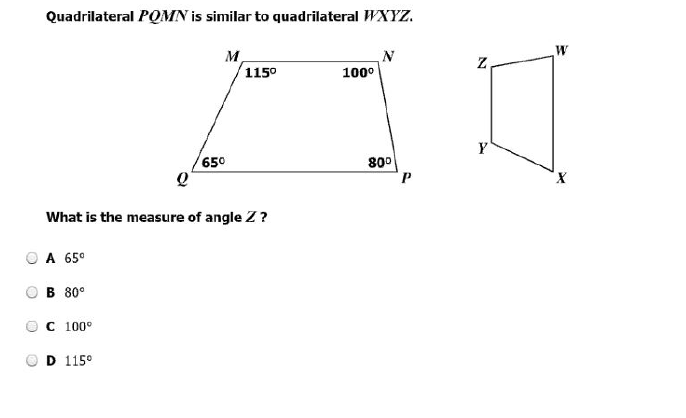 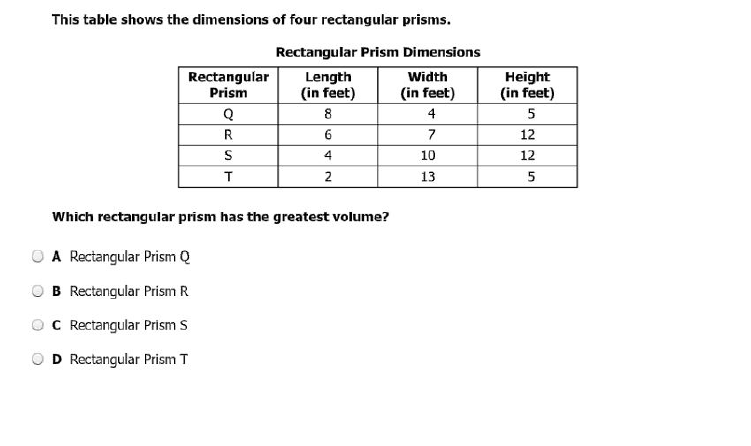 ------------------------------------------------------------------------------------------------------------------------------------------  Solve the following inequality?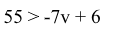 v < -7v > -7v < 7v >7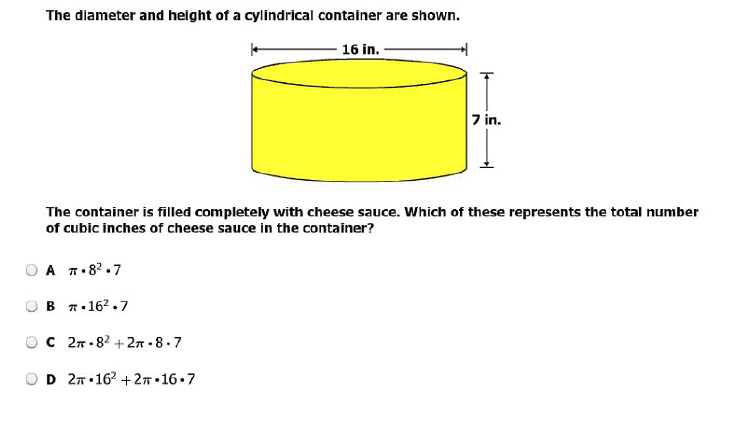 ------------------------------------------------------------------------------------------------------------------------------------------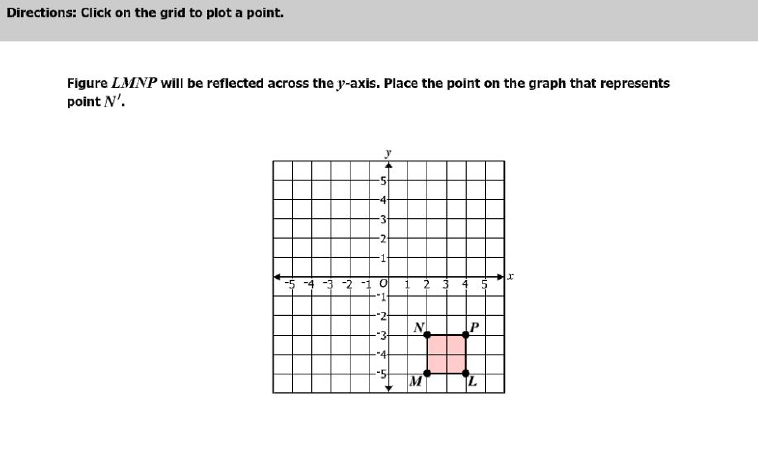 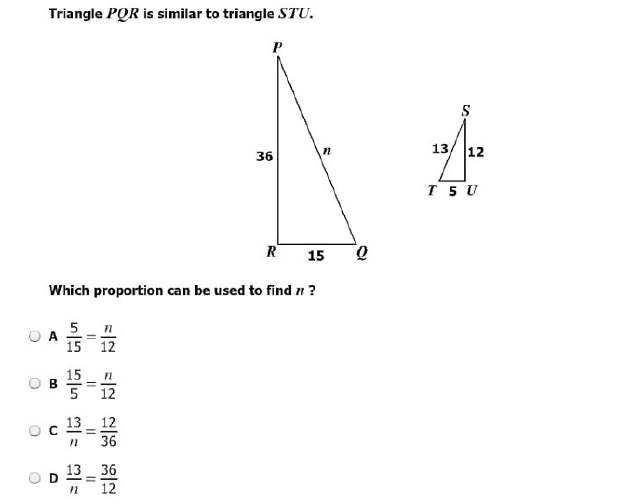 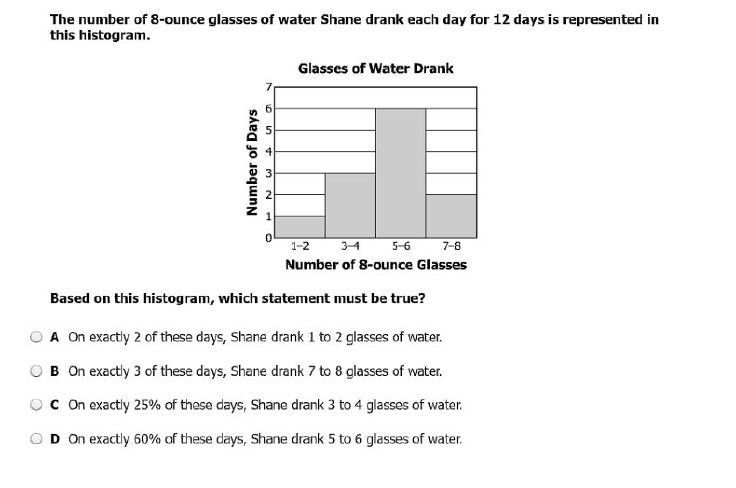 ---------------------------------------------------------------------------------------------------------------------------------  Find the y-intercept given the table.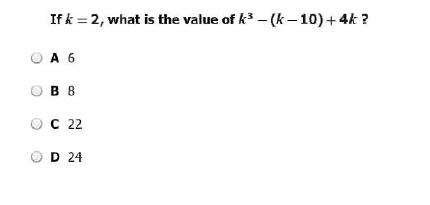 -----------------------------------------------------------------------------------------------------------------------------------------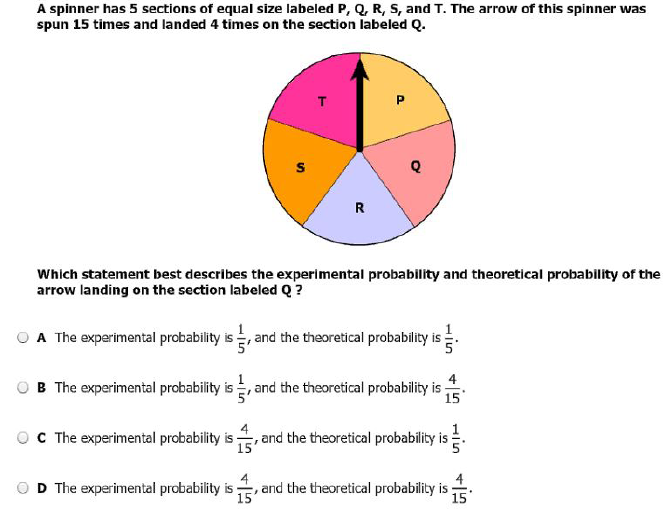 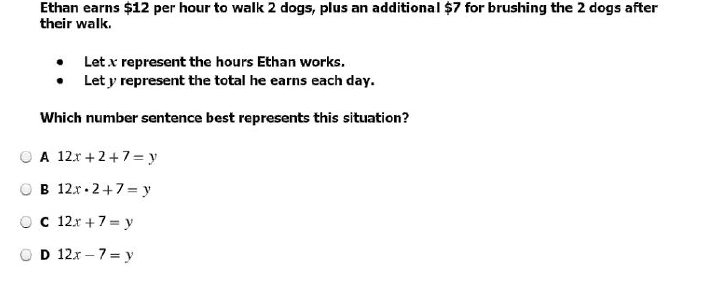 ------------------------------------------------------------------------------------------------------------------------------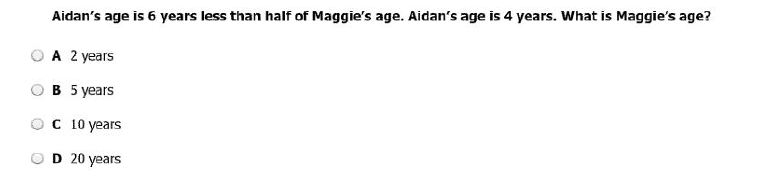 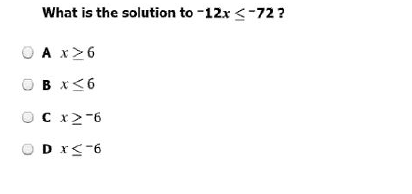 -------------------------------------------------------------------------------------------------------------------------------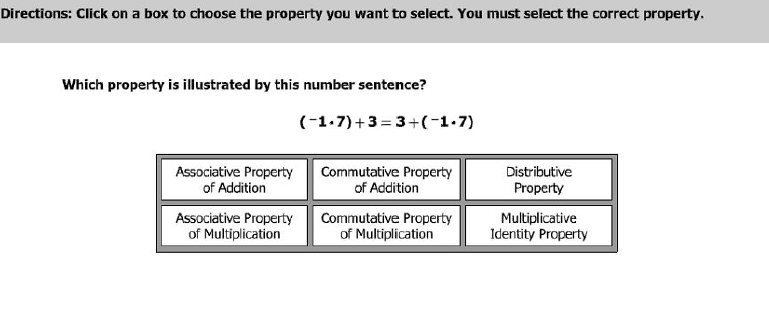 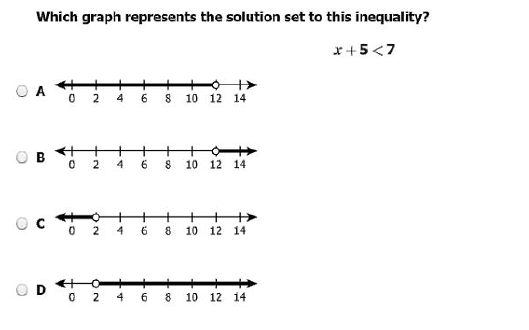 ----------------------------------------------------------------------------------------------------------------------------------------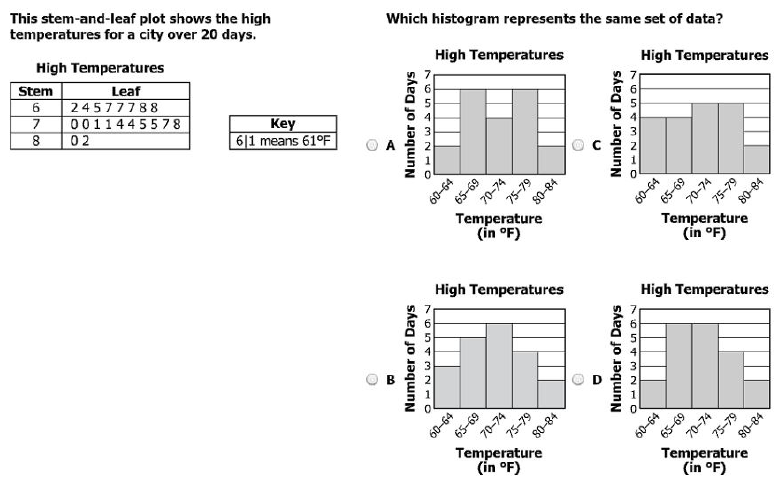 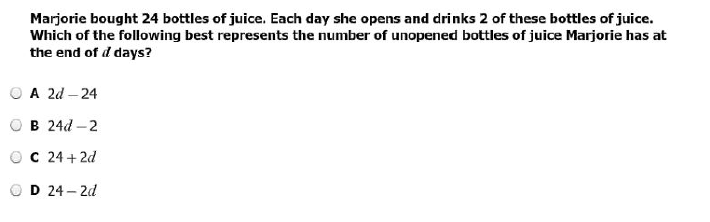 ------------------------------------------------------------------------------------------------------------------------------------------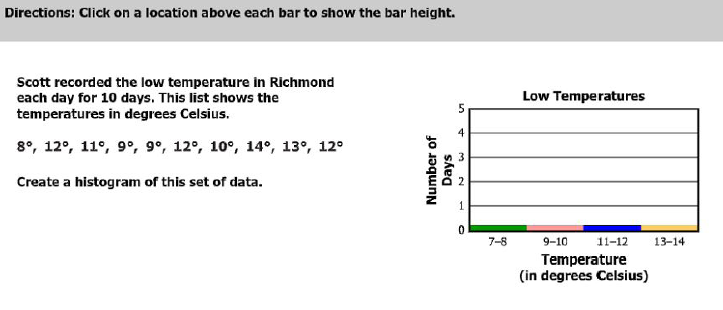 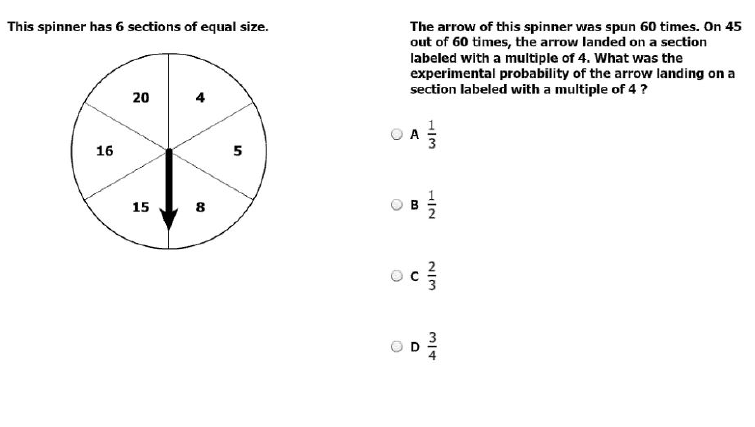 -----------------------------------------------------------------------------------------------------------------------------------------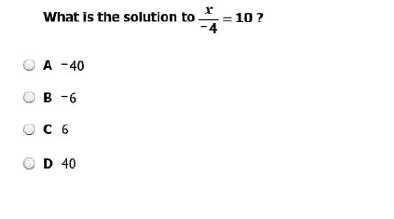 ----------------------------------------------------------------------------------------------------------------------------------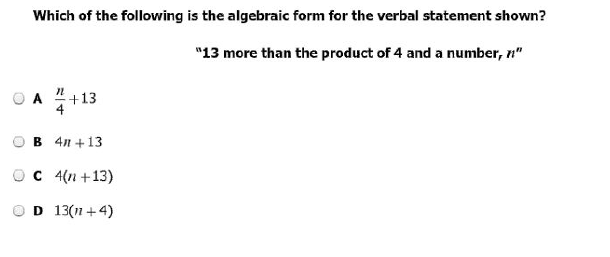 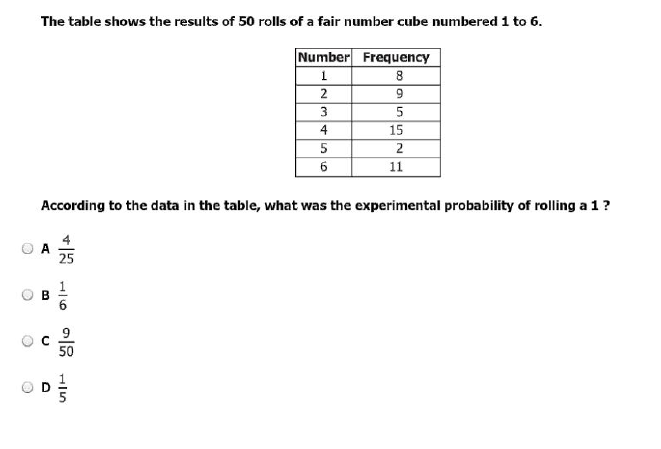 -------------------------------------------------------------------------------------------------------------------------Solve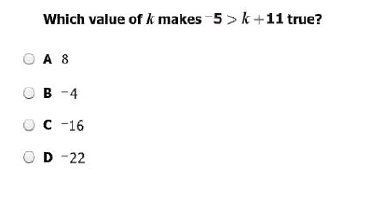 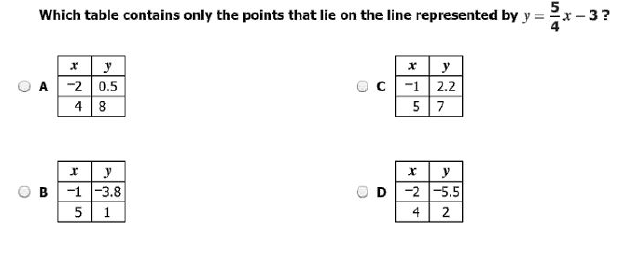 ----------------------------------------------------------------------------------------------------------------------------------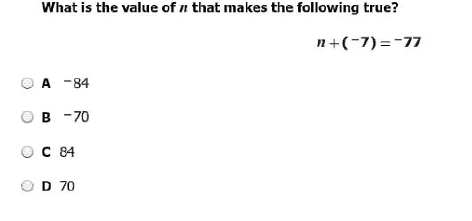 ---------------------------------------------------------------------------------------------------------------------------XY-120325811